1слайд (название)Игры и упражнения для совершенствования фонематического восприятия и навыков звукового анализа и синтеза у детей старшего дошкольного возраста.2слайдФонематический слух – это тонкий, систематизированный слух, позволяющий различать и узнавать фонемы родного языка. 3 слайд Фонематическое восприятие – это способность различать фонемы и определять звуковой состав слова, т.е. производить умственные операции по звуковому анализу.4 слайдСтадии формирования фонематического восприятия 1. Дофонемный (от рождения до 6 мес.)2 Фонематический (от 6 мес. до 2х лет)3. От 2-х до 4-х лет4. К возрасту 4-х лет5. К 5-ти годам6. Заключительный5й слайдЭтапы формирования и развития фонематического восприятия1-й этап Развитие неречевого слуха2-й этап Различение высоты, силы, тембра голоса на материале одинаковых звуков, слов. 3-й этап. Различение слов близких по своему звуковому составу.4-й этап. Дифференциация слогов 5-й этап. Дифференциация фонем6-й этап. Развитие навыков элементарного звукового анализа:– способность узнавать звук в слове– способность выделить первый и последний звук в слове– способность определить последовательность и количество звуков в слове– способность определить место звука в слове по отношению к другим звукам.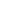 6й слайдСпасибо за внимание.К слайду 2.В современной педагогической, психологической и методической литературе используются разные термины для обозначения фонематического слуха: речевой слух, фонематический слух, фонематическое восприятие.Фонематический (речевой)слух является частью физиологического слуха, направлен на соотнесение и сопоставление слышимых звуков с их эталонами.Фонематический слух у ребенка начинает формироваться очень рано.Он формируется с 6-месячного возраста до 2лет в норме. Термин речевой(фонематический) слух обозначает способность различать в речевом потоке отдельные звуки речи, обеспечивающую понимание слов и их значений. Без речевого слуха речевое общение невозможно.Речевой слух начинает формироваться у детей при восприятии речи окружающих и при собственном проговаривании.К слайду 3Формирование правильного произношения зависит от способности ребенка к анализу и синтезу речевых звуков, т. е. от определенного уровня развития фонематического слуха, обеспечивающего восприятие фонем данного языка.Однако, если наличия первичного фонематического слуха достаточно для повседневного общения, то его недостаточно для овладения чтением и письмом. Было доказано, что необходимо развитие более высоких форм фонематического слуха, при которых дети могли бы делить слова на составляющие их звуки, устанавливать порядок звуков в слове, т. е. производить анализ звуковой структуры слова.Эти специальные действия по анализу звуковой структуры слов были названы фонематическим восприятием.К слайду 4 (стадии (периоды)формирования фонематического восприятия)Дофонемный.Слово воспринимается глобально и опознается по общему звуковому "облику" с опорой на просодические особенности (интонационно-ритмические характеристики). Понимание речи не развито.Фонематический  Активно развивается понимание. Критика к своей и чужой речи снижена. Правильное и неправильное произношение не различаются. Звукопроизносительная сторона речи искаженаОт 2х до 4х лет- совершенствуются реакции ребенка на неречевые и речевые звуки.- понимает и реагирует на слова, отличающиеся всего одной фонемой (мишка-миска).- начинает дифференцировать сначала гласные и согласные звуки, потом мягкие и твердые, сонорные, шипящие и свистящие.- замечает различие между правильным и неправильным произношением.- звукопроизношение несовершенноК 4 годам В норме ребенок должен дифференцировать все звуки, т. е. у него должно быть сформировано фонематическое восприятие. Ребенок различает на слух все фонемы языка. Правильно произносится большинство фонем.Формируется критика к собственной речи. К 5и годамЗавершается процесс спонтанного фонематического развития.Сформированы дифференцированные образы слов и отдельных звуков.Ребенок не только слышит, но и правильно произносит все звуки родного языка.Заключительный К шести – семи годам наступает осознание звуковой стороны словаДети должны уметь делить слова на составляющие их звуки, устанавливать порядок звуков в слове, т. е. производить анализ звуковой структуры слова. Эти действия формируются в процессе специального обучения, при котором детей обучают средствам звукового анализа. Развитие фонематического слуха и фонематического восприятия имеет большое значение для овладения навыками чтения и письма.Готовность к обучению грамоте заключается в достаточном уровне развития аналитико-синтетической деятельности ребенка, т. е. умений анализа, сравнения, синтеза и обобщения языкового материала.Если фонематический слух или фонематическое восприятие не развилось достаточно качественно или остановилось на одной из ступеней, то у ребенка в дошкольном возрасте появляется ФФНР (фонетико-фонематическое недоразвитие), которое в школе переходит в дислексию и дисграфию.Работа по формированию фонематического восприятия начинается с развития слухового внимания и слуховой памяти.К слайду № 5 Этапы формирования и развития фонематического восприятия1этап)Развитие неречевого слухаУпражнения (Проводятся упражнения на различение неречевых звуков.Задания на распознавание- звучащих инструментов (гармошка, дудочка, бубен и т.д.)- звучащих предметов (крупа, шелест листьев, шуршание бумаги, и т.д)- действий предметов (хлопанье, стук, скрип, переливание воды и т.д.)- игры на узнавание голосов товарищей, мелодий, голоса других людей)(2 этап) Различение высоты, силы, тембра голоса на материале одинаковых звуков, слов. Например. УпражнениеВзрослый предлагает вспомнить сказку «Три медведя». Затем, меняя высоту голоса, просит отгадать, кто говорит Михайло Иванович (низкий голос). Настасья Петровна (голос средней высоты), Мишутка (высокий голос).(3 этап) Различение слов близких по своему звуковому составуУпражнениеВзрослый дает ребёнку два круга (красный и зелёный) и предлагает: если ребёнок услышит правильное название того, что нарисовано на картинке, он должен поднять зелёный круг, неправильное -красный.Затем показывает картинку (банан, диван, альбом, клетка) и громко, медленно, четко произносит звукосочетания:Баман	панам	банан		банамВиван	диван		даван		динанАльбом	айбом	аньбом	альпомКьетка	клетта	тлетка	клеткаилиребенку предлагается повторить похожие слова вначале по 2, затем по 3 в названном порядкемак-бак-так			моток-каток-потокток-тук-так			батон-бутон-бетонбык-бак-бок		будка-дудка-уткадам-дом-дым		клетка-плётка-плёнкаилииз четырёх слов, отчётливо произнесённых взрослым. Ребёнок должен назвать то, которое отличается о остальных.Канава-канава-какао-канаваКом-ком-кот-комУтёнок- утёнок- утёнок-котёнокБудка-буква-будка-будкаБуфет-букет-буфет-буфетИлиВзрослый читает рифмовку, выделяя голосом последнее слово в первой
строке. Ребенок, добиваясь рифмы в стихе, должен закончить вторую строку
одним из трех предложенных слов.Взрослый читает рифмовку, выделяя голосом последнее слово в первой
строке. Ребенок, добиваясь рифмы в стихе, должен закончить вторую строку
одним из трех предложенных слов. Шепчет ночью мне на ушкоСказки разные...(перина, подушка, рубашка)Ой, ребята, верь, не верь —От меня сбежала...(кошка, дверь, стенка)Сказала дверь: «Мой дорогой!
Не открывай меня...»
(плечом, коленом, ногой)От грязнули даже столПоздним вечером...(сбежал, ушел, ускакал)Две лисички, две сестричкиОтыскали где - то...(спички, щетку, ножик)Опустела мостовая,
И уехали...(автобусы, трамваи, таси)Говорила мышка мышке:
— До чего люблю я...
(сыр, мясо, книжки)Сел в машину верный пес,
У него в чернилах...(лапа, шея, нос)В выходной пошли куда-тоМама, папа и...(детишки, ребята, малыши)Катя Лену просит дать
	Краски, карандаш, ...
(ручку, тетрадь, книгу4этап Дифференциация слогов Например. Упражнения Воспроизведение слоговых сочетаний с общим согласным и разными гласными звуками:Воспроизведение слоговых сочетаний с общим стечением двух согласных
звуков и разными гласными:5-й этап. Дифференциация фонемНапример. Упражнения Выделение одного из согласных звуков в звуковом потоке.Взрослый называет и, многократно повторяя, добивается запоминания
ребенком одного из согласных звуков. Затем произносит звуковой ряд, в кото-
ром ребенок должен выделить один заданный согласный звук — хлопком,
другим оговоренным движением или поднятием зрительного символа (см.
Приложение).Примерный звуковой ряд: А-К-Т-Р-С-П-И-О-У-Ы-А-Ж-Ш-С-Ц-В-
О-Э и т. д.6-й этап. Развитие навыков элементарного звукового анализаНапример Упражнения - Назвать первый звук в слове(ухо, овощ, искать, ахать, утка, утюг, изба,  и тд)- Назвать первый и последний звук в словах (избушка, иголка, улитка, ученица)- Назвать звуки в сочетаниях (ау, иа, уаи, иуа, ауи и т.д)Далее работа с согласными звуками).Игры и упражнения для совершенствования фонематического восприятия и навыков звукового анализа и синтеза у детей старшего дошкольного возраста. Игра «Мячик мы ладошкой "стук", повторяем дружно звук»Цель: развитие фонематического восприятия, быстроты реакции, закрепление знания гласных звуков.Педагог: когда услышите звук «А», стукните мячом об пол. Поймав мяч, повторите этот звук. А — У— О — У —А—А — О — У Игра «Гласный звук услышат ушки, мяч взлетает над макушкой»Цель: развитие фонематического восприятия, быстроты реакции, выделение заданного гласного из ряда других.Педагог: - я буду называть гласные звуки. Подбросьте мяч, когда услышите звук «Э». А — Э — У —Ы — Э — А — У — О — А — Э — Ы—Э Игра «Звуки гласные поем мы с мячом моим вдвоем»Цель: развитие длительного, плавного выдоха, закрепление произношения гласных звуков.Вариант 1. Педагог предлагает детям пропеть гласный звук, одновременно прокатывая шарик по столу. Ребенок делает вдох, плавно катит шар товарищу, пропевая гласный: А — А — А — А — А — АВариант 2. Игру можно проводить сидя на полу — в кругу или парами, пропевая заданные педагогом гласные звуки и катая мяч. Педагог обращает внимание детей на то, что мяч нужно прокатывать плавно, звук пропевать протяжно. Игра «Стучалочка» Звуки я сказать хочу И по мячику стучу.Цель: тренировка четкого произношения гласных звуков, развитие фонематическою восприятия.Ход игры. Дети и педагог садятся в круг. Мяч зажат у каждою между коленями. Педагог произносит гласные звуки, отстукивая кулаком по мячу. Дети повторяют индивидуально и хором. Звуки отрабатываются в изолированном произношении с постепенным увеличением числа повторений на один выдох, например: А АА ААА Э ээ эээ О 00 000 У УУ УУУ Затем можно произносить различные сочетания звуков: ААЭ АЭО ААУИгра «Поющие мячики» По мячу сперва стучу, А потом его качу.Цель: закрепление короткого и длительного произношения гласных звуков, развитие фонематического восприятия, закрепление длительного ротового выдоха.Ход игры. Дети распределяются парами и садятся лицом друг к другу на расстоянии трех метров. У каждой пары мяч. Педагог произносит сочетания гласных звуков. Последний звук произносится длительно, пропевается. Например: А А Э-э-э-э-э. У Э А~а~а-а~а. Первые два звука сопровождаются ударом кулака по мячу; пропевая третий звук, ребенок катит мяч партнеру. Прокатывание мяча подчеркнуто плавное, длительное, как и произнесение гласного звука.● Игра «Разноцветные мячики» Красный — гласный. Синий — нет. Что за звук? Мне дай ответ!Цель: закрепление дифференциации гласных и согласных звуков, развитие внимания, быстроты мышления. Оборудование: мячи красного и синего цвета.Ход игры.Вариант 1. Педагог бросает мяч детям. Поймавший называет гласный звук, если мяч красного цвета, согласный — если мяч синего цвета, и бросает мяч обратно педагогу.Вариант 2. Ребенок называет слово, начинающееся с гласного звука, если мяч красного цвета. А если мяч синий, то ребенок называет слово, начинающееся с согласного звука. Игра «Тихо — громко» Мы катались по горам, пели тут и пели там.Цель: закрепление артикуляции гласных звуков, развитие фонематического восприятия, работа над силой голоса.Оборудование: малые мячи.Ход игры. Пропевание заданного звука по демонстрации педагога. Сила голоса соизмеряется с направлением движения руки. По мере движения руки с мячом вверх (на горку) сила голоса увеличивается, вниз (под горку) — уменьшается При горизонтальном движении руки с мячом (мяч катится по дорожке) сила голоса не изменяется. В дальнейшем дети самостоятельно дают задание друг другу. Игра с передачей мяча «Мяч передавай — слово называй»Цель: развитие фонематических представлений, быстроты реакции.Ход игры. Играющие выстраиваются в колонну. У игроков, стоящих первыми, по одному большому мячу (диаметром 25-30 см). Ребенок называет слово на заданный звук и передает мяч назад двумя руками над головой (возможны другие способы передачи мяча). Следующий игрок самостоятельно придумывает слово на этот же звук и передает мяч дальше.● Игра с передачей мяча «Звуковая цепочка» Свяжем мы из слов цепочку. Мяч не даст поставить точку.Цель: развитие фонематических представлений, активизация словаря.Ход игры. Педагог называет первое слово и передает мяч ребенку. Далее мяч передается от ребенка к ребенку. Конечный звук предыдущего слова — это начальный звук. Например: весна — автобус — слон — нос — сова... Игра с перебрасыванием мяча «Сто вопросов — сто ответов с буквы А (И, В), и только с этой»Цель: развитие фонематических представлений, воображения.Ход игры. Педагог бросает мяч ребенку и задает ему вопрос. Возвращая мяч педагогу, ребенок должен ответить на вопрос так, чтобы все слова ответа начинались с заданного звука, например, со звука И. Пример: — Как тебя зовут? — Ира (Иван). — А фамилия? — Иванова. — Откуда ты приехала? — Из Иркутска. — Что там растет? — Инжир. — Какие птицы там водятся? — Иволги. — Какой подарок ты повезешь родным? — Ириски и игрушки.● Игра «Слог да слог — и будет слово, мы в игру сыграем снова»Вариант 1. Цель: закрепление умения добавлять слог до слова.Ход игры. Педагог говорит детям: — Я произнесу первую часть слова, а вы вторую: са — хар, са — ни. Затем педагог поочередно бросает мяч детям и говорит первый слог, дети ловят и бросают обратно, называя целое слово. Можно перебрасывать мяч об пол.Вариант 2. Цель: дифференциация звуков, развитие внимания, быстроты мышления.Ход игры. Педагог бросает детям мяч, называя первый слог: «са» или «ша», «су» или «шу», «со» или «шо», «сы» или «ши». Ребенок заканчивает слово. Например: Ша- шары са- санки шо- шорох со- сорока шу- шуба су- сумка ши~ шины сы- сырок● Игра с перебрасыванием мяча «Мяч поймаем — раз! И два — мы распутаем слова!»Ход игры: Бросая мяч детям, педагог произносит слова, а дети, возвращая мяч, их повторяют: Тарелка, пещера, комната, посуда, витрина, колодец. Затем педагог запутывает слова, переставляя слоги. А дети ДОЛЖНЫ их распутать.  Дети: релтака тарелка щепера пещера накомта комната супода посуда тривина витрина локодец колодец● Игра «Звучащие игрушки» Навострите ваши ушки: Звуки скажут вам игрушки.Цель: анализ и синтез обратных слогов и закрепление слогов слияния.Оборудование: красные и синие мячи из ткани с вышитыми на гранях буквами, обозначающими гласные и согласные звуки.Ход игры. Педагог вызывает двух детей: «Это звучащие игрушки, они умеют петь и говорить». Называет на ухо детям звуки, которые они должны будут спеть или произнести. «Сейчас я нажму на кнопочку и наши игрушки заговорят» (поочередно прикасается к детям). «Дети-игрушки» воспроизводят свои звуки, а остальные дети устно «прочитывают» получившийся слог. Дети определяют, какой звук они услышали первым, какой — вторым, и воспроизводят вместе со «звучащими игрушками» слог. Затем обратный слог выкладывается из мячиков с буквами и читается.●Игра «Мяч поймай — слово составляй» Мы поймали три мяча — Слово скажем мы сейчас.Цель: составление трехзвуковых слов и их анализ. Оборудование: мячи из ткани с вышитыми на них гласными и согласными.Ход игры. Педагог бросает каждому ребенку мяч, называя звуки задуманного слова: М — А — К Д — О — М К — О — Т Дети находят на своем мяче букву, соответствующую названному звуку, и составляют из мячей слово, читают, анализируют его.Игра с перебрасыванием мяча «Мяч лови и мяч бросай — сколько звуков, называй»Цель: определение последовательности и количества звуков в слове.Ход игры. Педагог, бросая мяч, произносит слово. Ребенок, поймавший мяч, определяет последовательность звуков в слове и называет их количество. Последовательность. Трехзвуковые слова типа: МАК, СОН, КИТ. Четырехзвуковые слова с открытыми слогами: РАМА, МАМА. Четырехзвуковые слова со стечением согласных: КРОТ, СТОЛ, СПОР. Игра «Встречу слово на дороге — разобью его на слоги»Цель: тренировка умения делить слова на слоги, развитие внимания, быстроты мышления.Ход игры. Педагог бросает мяч детям, называя односложные, двусложные и трехсложные слова. Ребенок, поймавший мяч, определяет количество слогов, называет их и бросает мяч обратно. Можно предложить детям произнести слово по слогам, одновременно отбивая слоги мячом. Игра с перебрасыванием мяча «Слово это изменяй, изменяя — удлиняй»Цель: расширение словарного запаса, развитие внимания, быстроты мышленияХод занятия: Взрослый бросает мяч детям, при этом произносит односложное слово: сад, куст, нос, нож, стол. Ребенок, поймавший мяч, перед тем, как бросить его обратно изменяет, слово так, чтобы оно стало двусложным (нос - носы) или трехсложным (дом - домики). Определяется количество СЛОГОВ.ТА — ТО — ТУ
ТЫ — ТА — ТО
МУ — МЫ — МА
МО — МА — МЫ
ВА — ВУ — ВОВО — ВЫ — ВУ
НУ — НЫ — НА
НО — НА — НУ
ДА - ДЫ - ДО
ДУ - ДЫ - ДАБО — БА — БЫ
БУ — БО — БА
ПА — ПУ — ПО
ПЫ — ПО — ПУ
КУ — КО — КА
И т. п.ПТА — ПТО — ПТУ — пты
КТА — КТО — КТУ — кты
ФТА — ФТО — ФТУ — ФТЫ
ТПА — ТПО — ТПУ — тпыТМА — ТМО — ТМУ — тмы
КНА — КНО — КНУ — кны
ФКА — ФКО — ФКУ — ФКЫ
ПНА — ПНО — ПНУ — пныИ т. п.